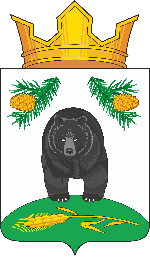 АДМИНИСТРАЦИЯ НОВОКРИВОШЕИНСКОГО СЕЛЬСКОГО ПОСЕЛЕНИЯПОСТАНОВЛЕНИЕ17.10.2022                                                                                                                    № 88с. НовокривошеиноКривошеинского районаТомской областиО списании основных средств с баланса АдминистрацииНовокривошеинского сельского поселения      В связи с износом основных средств      ПОСТАНОВЛЯЮ:      1. Бухгалтерии (Дубанос Т.А.) списать с баланса Администрации Новокривошеинского сельского поселения следующее имущество с подотчета А.О.Саяпина:2. Специалисту по муниципальной собственности и земельным ресурсам Фадиной Т.М. внести изменения в Реестр муниципального имущества.3. Контроль за исполнением данного постановления оставляю за собой.Глава Новокривошеинского сельского поселения                                   А.О. Саяпин(Глава Администрации)	Саяпин Алексей Олегович	47432			№ ппНаименование, адрес№№ в реестреКол-во шт.Дата вводаБалансовая стоимость, руб.Остаточная стоимостьПричина списания050239105000002441101120000502391050000024411011200005023910500000244110112000050239105000002441101120000502391050000024411011200005023910500000244110112000050239105000002441101120001.Скважина 36/91    по адресу с.Малиновка, ул.Центральная, 270 м от пруда 001:1591199100Не подлежит ремонту2.Скважина 55/69    по адресу с.Малиновка, ул.Новая001:1601196900Не подлежит ремонту050239105000002441101340000502391050000024411013400005023910500000244110134000050239105000002441101340000502391050000024411013400005023910500000244110134000050239105000002441101340003.Насос к  45/30 (7,5/3000)001:1271200018810,000Котельная не эксплуатировалась с 2017 года, не подлежит ремонту4.Насос  к 65-50 -160 (5,5/3000)001:1281200019222,500Котельная не эксплуатировалась с 2017 года,  не подлежит ремонту5.Котел НР-18001:1413200000Котельная не эксплуатировалась с 2017 года,  не подлежит ремонту6.Насос с э/мотором 11 квт001:1441200600Котельная не эксплуатировалась с 2017 года,  не подлежит ремонту7.Насос циркуляционный К-80/50-200001:3981201175000,000Котельная не эксплуатировалась с 2017 года,  не подлежит ремонту9.Насос ЭЦВ 6-10-80001:4301201322100,000Перегорел, на скважине с.Малиновка, ул.Центральная,22А,не подлежит ремонту031021811000002441103600003102181100000244110360000310218110000024411036000031021811000002441103600003102181100000244110360000310218110000024411036000031021811000002441103600010.Огнетушитель –опрыскиватель РЛО-М- ранцевый001:403120123190,000не подлежит ремонту11.Огнетушитель –РЛО-М-02- ранцевый001:501120164100,000не подлежит ремонтуВсего на сумму142422,50